How do I download and install Intelligence Reporting in release 2015?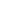 Download Sage 50 Intelligence ReportingInstall Sage 50 Intelligence ReportingRelease 2015Intelligence Reporting is now a separate download from the Sage 50 Accounting 2015 program.  In order to download and install Sage Intelligence Reporting:Select Reports & Forms, Intelligence ReportingWhen the Trial windows opens select YesSelect Yes on the Sage 50 Intelligence reporting window to begin the download processIf you are prompted to allow permission click YesOnce the installation is complete select OKAlternatively the Sage 50 Intelligence Reporting module can be downloaded outside of Sage 50 Accounting by clicking on the link located in the Related Resources section